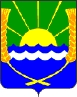 РОССИЙСКАЯ ФЕДЕРАЦИЯРОСТОВСКАЯ ОБЛАСТЬАЗОВСКИЙ РАЙОНМУНИЦИПАЛЬНОЕ ОБРАЗОВАНИЕ«КРАСНОСАДОВСКОЕ СЕЛЬСКОЕ ПОСЕЛЕНИЕ»СОБРАНИЕ ДЕПУТАТОВКРАСНОСАДОВСКОГО СЕЛЬСКОГО ПОСЕЛЕНИЯРЕШЕНИЕ №  107« 20 » января 2016года 		                                 		п. Красный СадОб утверждении схемы избирательного округа по выборам депутатов Собрания депутатов Красносадовского сельского поселения Азовского района сроком на 10 лет         Принято Собранием депутатов                                                       «20»  января 2016года   Руководствуясь п.2 ст. 18 Федерального закона РФ «Об основных гарантиях избирательных прав и права на участие в референдуме граждан РФ», п.2 ст. 8 Областного закона «О выборах депутатов представительных органов муниципальных образований в Ростовской области», Собрание депутатов Красносадовского сельского поселенияРЕШИЛО:1. Утвердить схему избирательного округа по выборам депутатов Собрания депутатов Красносадовского сельского поселения Азовского района сроком на 10 лет (прилагается).2. Установить, что каждый избиратель в десятимандатном избирательном округе имеет число голосов, равное числу мандатов, подлежащих распределению в избирательном округе – 10 голосов.3. Опубликовать схему избирательного округа. 4. Контроль за исполнением настоящего Решения оставляю за собой.Глава Красносадовского сельского поселения 				Н.Л. ЯкубенкоПриложение  к Решению Собрания депутатов Красносадовского сельского поселенияот 20.01.2016г. № 107Схема и границы многомандатного избирательного округа по выборам депутатов Собрания депутатов Красносадовского сельского поселения Азовского района Число избирателей: 2063 человекаКоличество депутатских мандатов: 10 Количество многомандатных избирательных округов: 1Красносадовский десятимандатный избирательный округ № 1Численность 2063 избирателя.Число депутатских мандатов - 10 Число голосов избирателей - 10В границах поселка Красный Сад, разъезда Койсугский.